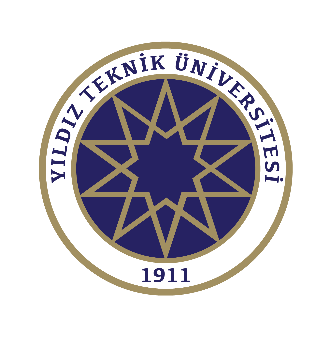 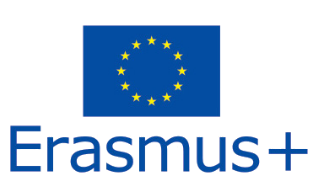 INTERNATIONAL CREDIT MOBILTY-ICMSTAFF MOBILITY CHECK LISTFORMS BEFORE THE MOBILITYTry to complete the forms minimum 20 days before your mobility so that the grant contract can be prepared and the grant can be transferred on time.Upon completion of the “forms before the mobility” the participant will be paid the %80 of the grant calculated for the total duration and the travel support calculated by distance calculator (http://www.ua.gov.tr/distance). Name-Surname:Photo Department:Photo Telephone-E-mail:Photo Mobility dates:Start: .. / ../ ….         End: .. / ../ ….Start: .. / ../ ….         End: .. / ../ ….Photo Mobility type: Teaching    Training Teaching    TrainingPhoto Host University/Country:Photo Forms (click on it to download)ExplanationsInstructionsCheck ListIt is the check list explaining the details of the required forms. Before preparing other documents, go through it first.Mobility Agreement for TeachingIt is the agreement for the teaching plan agreed on both universities. *Only for teaching mobilityPlease get in touch with the responsible person stated on the inter-institutional agreement to discuss the teaching plan. When you agree, fill it out electronically and make it signed&stamped by both universities. Mobility Agreement for TrainingIt is the agreement for the training plan agreed on both universities. *Only for training mobilityPlease get in touch with the responsible person/IRO officer stated on the inter-institutional agreement to discuss the training plan. When you agree, fill it out electronically and make it signed&stamped by both universities.Letter of AcceptanceIt is the letter (signed&stamped by host university)   proving that you are accepted for the mobility by the host university. Please get in touch with the responsible person/IRO officer stated on the inter-institutional agreement to ask for a Letter of Acceptance by sending your teaching/training agreement as well.Bank Account (Euro)It is the bank account to which the grant will be transferred. It has to be a Euro account opened at a branch of T.C. Ziraat Bank in Istanbul.Assignment Letter (by rectorship)It is the official confirmation by Rectorship.After you complete the procedures, it will be send to Erasmus Program Unit by EBYS.Grant Contract (3 copies)It is the contract for the grant that you will receive for the mobility.  When you deliver all the forms mentioned above to Erasmus Program Unit, you will be sent the contract by e-mail. Please check the information and make three copies, sign them and deliver them to the Erasmus Program Unit. Without a grant contract you will not be transferred the grant.